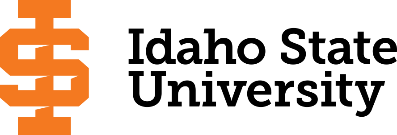 Course Subject and TitleCr. Min. Grade*GE, UU or UM**Sem. Offered**Sem. OfferedPrerequisitePrerequisiteCo RequisiteCo RequisiteCo RequisiteCo RequisiteSemester OneSemester OneSemester OneSemester OneSemester OneSemester OneSemester OneSemester OneSemester OneSemester OneSemester OneSemester OneGE Objective 1: ENGL 1101 English Composition3C-GEF, S, SuF, S, SuAppropriate placement scoreAppropriate placement scoreGE Objective 3: MATH 1160 Applied Calculus3C-GEF, S, SuF, S, SuMATH 1143 or 1147 or equivalentMATH 1143 or 1147 or equivalentGE Objective 5: BIOL 1101/L Biology I, Lab4GEF, S, SuF, S, SuPlacement in MATH 1108Placement in MATH 1108MATH 1108MATH 1108MATH 1108MATH 1108GE Objective 4: 3GEF, S, SuF, S, SuFree Electives3                                                                                            Total16Semester TwoSemester TwoSemester TwoSemester TwoSemester TwoSemester TwoSemester TwoSemester TwoSemester TwoSemester TwoSemester TwoSemester TwoGE Objective 1: ENGL 1102 Critical Reading and Writing3C-GEF, S, SuF, S, SuENGL 1101 or equivalentENGL 1101 or equivalentBIOL 1102/L Biology II, Lab4F, SF, SBIOL 1101/LBIOL 1101/LBIOL 1191 Wonder about Biology1GE Objective 6: 3GEF, S, SuF, S, SuGE Objective  2: COMM 1101 Principles of Speech3GEF, S, SuF, S, Su                                                                                            Total14Semester ThreeSemester ThreeSemester ThreeSemester ThreeSemester ThreeSemester ThreeSemester ThreeSemester ThreeSemester ThreeSemester ThreeSemester ThreeSemester ThreeBIOL 2209/L General Ecology, Lab4F, SF, SBIOL 1101/L and BIOL 1102/LBIOL 1101/L and BIOL 1102/LBIOL 1101/L and BIOL 1102/LBIOL 1101/L and BIOL 1102/LGE Objective 5: CHEM 1111/L General Chemistry I, Lab5GEF, S, SuF, S, SuMATH 1143 or 1147 or equivalentMATH 1143 or 1147 or equivalentMATH 3350 Statistical Methods3UMF, SF, SMATH 1160 or 1170 C- minimum GradeMATH 1160 or 1170 C- minimum GradeMATH 1160 or 1170 C- minimum GradeBIOL 3316 Biometry Lab1UMF,SF,SMATH 3350MATH 3350MATH 3350MATH 3350MATH 3350MATH 3350Upper Division Free Electives3UU                                                                                             Total16Semester FourBIOL 2206, 2207 Cell Biology, Lab4F, SBIOL 1101/L, BIOL 1102/L, CHEM 1111/LBIOL 1101/L, BIOL 1102/L, CHEM 1111/LCHEM 1112/LCHEM 1112/LCHEM 1112/LCHEM 1112/LCHEM 1112/LBiology Elective3CHEM 1112/L General Chemistry II, Lab4F, S, SuF, S, SuCHEM 1111/L, MATH 1143 or MATH 1147 CHEM 1111/L, MATH 1143 or MATH 1147 CHEM 1111/L, MATH 1143 or MATH 1147 CHEM 1111/L, MATH 1143 or MATH 1147 CHEM 1111/L, MATH 1143 or MATH 1147 Anatomy, Physiology, Development Course3                                                                                             Total14Semester FiveBIOL 3358 Genetics3UMF, SF, SBIOL 2206 or 2235BIOL 2206 or 2235Anatomy, Physiology, Development course (Upper Division)3UMCHEM 3301, 3303 Organic Chemistry I, Lab4UMFFCHEM 1112/LCHEM 1112/LGE Objective 6: 3GEF, S, SuF, S, SuUpper Division Free electives2UU                                                                                              Total15Semester SixBIOL 4417 Organic Evolution3UMF, SF, SBIOL 3358, BIOL 2209/LBIOL 3358, BIOL 2209/LDiversity or Evolutionary Course4CHEM 3302, 3304 Organic Chemistry II, Lab4UMSSCHEM 3301 or permission of instructorCHEM 3301 or permission of instructorGE Objective 7 or 83GEF, S, SuF, S, SuFree Electives2                                                                                              Total16Semester SevenDiversity or Evolutionary Course3Biology 4491/4492 Senior Seminar1UMF, SF, SSenior standing or permission of departmentSenior standing or permission of departmentSenior standing or permission of departmentSenior standing or permission of departmentPHYS 1111, 1113 General Physics, Lab4MATH 1143 or 1147 or equivalentMATH 1143 or 1147 or equivalentGE Objective 4: 3GEF, S, SuF, S, SuUpper Division Free electives3UU                                                                                              Total                                        14Semester EightAnatomy, Physiology, Development Course4BIOL 4432 Biochemistry3UMF,SF,SBIOL 1101, CHEM 3301BIOL 1101, CHEM 3301Biology Elective4GE Objective 9: 3GEF, S, SuF, S, SuFree Elective1                                                                                              Total                                              15*GE=General Education Objective, UU=Upper Division University, UM= Upper Division Major**See Course Schedule section of Course Policies page in the e-catalog (or input F, S, Su, etc.)*GE=General Education Objective, UU=Upper Division University, UM= Upper Division Major**See Course Schedule section of Course Policies page in the e-catalog (or input F, S, Su, etc.)*GE=General Education Objective, UU=Upper Division University, UM= Upper Division Major**See Course Schedule section of Course Policies page in the e-catalog (or input F, S, Su, etc.)*GE=General Education Objective, UU=Upper Division University, UM= Upper Division Major**See Course Schedule section of Course Policies page in the e-catalog (or input F, S, Su, etc.)*GE=General Education Objective, UU=Upper Division University, UM= Upper Division Major**See Course Schedule section of Course Policies page in the e-catalog (or input F, S, Su, etc.)*GE=General Education Objective, UU=Upper Division University, UM= Upper Division Major**See Course Schedule section of Course Policies page in the e-catalog (or input F, S, Su, etc.)*GE=General Education Objective, UU=Upper Division University, UM= Upper Division Major**See Course Schedule section of Course Policies page in the e-catalog (or input F, S, Su, etc.)*GE=General Education Objective, UU=Upper Division University, UM= Upper Division Major**See Course Schedule section of Course Policies page in the e-catalog (or input F, S, Su, etc.)*GE=General Education Objective, UU=Upper Division University, UM= Upper Division Major**See Course Schedule section of Course Policies page in the e-catalog (or input F, S, Su, etc.)*GE=General Education Objective, UU=Upper Division University, UM= Upper Division Major**See Course Schedule section of Course Policies page in the e-catalog (or input F, S, Su, etc.)*GE=General Education Objective, UU=Upper Division University, UM= Upper Division Major**See Course Schedule section of Course Policies page in the e-catalog (or input F, S, Su, etc.)*GE=General Education Objective, UU=Upper Division University, UM= Upper Division Major**See Course Schedule section of Course Policies page in the e-catalog (or input F, S, Su, etc.)2022-2023 Major RequirementsCRGENERAL EDUCATION OBJECTIVESSatisfy Objectives 1,2,3,4,5,6 (7 or 8) and 9GENERAL EDUCATION OBJECTIVESSatisfy Objectives 1,2,3,4,5,6 (7 or 8) and 9GENERAL EDUCATION OBJECTIVESSatisfy Objectives 1,2,3,4,5,6 (7 or 8) and 9GENERAL EDUCATION OBJECTIVESSatisfy Objectives 1,2,3,4,5,6 (7 or 8) and 9GENERAL EDUCATION OBJECTIVESSatisfy Objectives 1,2,3,4,5,6 (7 or 8) and 9GENERAL EDUCATION OBJECTIVESSatisfy Objectives 1,2,3,4,5,6 (7 or 8) and 936  cr. minMAJOR REQUIREMENTS671. Written English  (6 cr. min)                                ENGL 11011. Written English  (6 cr. min)                                ENGL 11011. Written English  (6 cr. min)                                ENGL 11011. Written English  (6 cr. min)                                ENGL 11011. Written English  (6 cr. min)                                ENGL 11011. Written English  (6 cr. min)                                ENGL 11013Core Requirements35                                                                                    ENGL 1102                                                                                    ENGL 1102                                                                                    ENGL 1102                                                                                    ENGL 1102                                                                                    ENGL 1102                                                                                    ENGL 11023BIOL 1101/L Biology I, Lab 42. Spoken English   (3 cr. min)                               COMM 11012. Spoken English   (3 cr. min)                               COMM 11012. Spoken English   (3 cr. min)                               COMM 11012. Spoken English   (3 cr. min)                               COMM 11012. Spoken English   (3 cr. min)                               COMM 11012. Spoken English   (3 cr. min)                               COMM 11013BIOL 1102/L Biology II, Lab43. Mathematics      (3 cr. min)                         MATH 1160 or 11533. Mathematics      (3 cr. min)                         MATH 1160 or 11533. Mathematics      (3 cr. min)                         MATH 1160 or 11533. Mathematics      (3 cr. min)                         MATH 1160 or 11533. Mathematics      (3 cr. min)                         MATH 1160 or 11533. Mathematics      (3 cr. min)                         MATH 1160 or 11533BIOL 1191 Wonder about Biology1BIOL 2206, 2207 Cell Biology, Lab44. Humanities, Fine Arts, Foreign Lang.    (2 courses; 2 categories; 6 cr. min)4. Humanities, Fine Arts, Foreign Lang.    (2 courses; 2 categories; 6 cr. min)4. Humanities, Fine Arts, Foreign Lang.    (2 courses; 2 categories; 6 cr. min)4. Humanities, Fine Arts, Foreign Lang.    (2 courses; 2 categories; 6 cr. min)4. Humanities, Fine Arts, Foreign Lang.    (2 courses; 2 categories; 6 cr. min)4. Humanities, Fine Arts, Foreign Lang.    (2 courses; 2 categories; 6 cr. min)4. Humanities, Fine Arts, Foreign Lang.    (2 courses; 2 categories; 6 cr. min)BIOL 2209/L General Ecology, Lab4BIOL 3358 Genetics3BIOL 3316 Biometry Lab15. Natural Sciences         (2 lectures-different course prefixes, 1 lab; 7 cr. min)5. Natural Sciences         (2 lectures-different course prefixes, 1 lab; 7 cr. min)5. Natural Sciences         (2 lectures-different course prefixes, 1 lab; 7 cr. min)5. Natural Sciences         (2 lectures-different course prefixes, 1 lab; 7 cr. min)5. Natural Sciences         (2 lectures-different course prefixes, 1 lab; 7 cr. min)5. Natural Sciences         (2 lectures-different course prefixes, 1 lab; 7 cr. min)5. Natural Sciences         (2 lectures-different course prefixes, 1 lab; 7 cr. min)BIOL 4417 Organic Evolution3PHYS 1111/LPHYS 1111/LPHYS 1111/LPHYS 1111/LPHYS 1111/LPHYS 1111/L4BIOL 4491 and 4492 Seminar1CHEM 1111/LCHEM 1111/LCHEM 1111/LCHEM 1111/LCHEM 1111/LCHEM 1111/L5MATH 1160 Applied Calculus                                (3 credits counted in Objective  3)MATH 1160 Applied Calculus                                (3 credits counted in Objective  3)CHEM 1111/L General Chemistry I, Lab (5 credits counted in Objective 5)CHEM 1111/L General Chemistry I, Lab (5 credits counted in Objective 5)6. Behavioral and Social Science        (2 courses-different prefixes; 6 cr. min)6. Behavioral and Social Science        (2 courses-different prefixes; 6 cr. min)6. Behavioral and Social Science        (2 courses-different prefixes; 6 cr. min)6. Behavioral and Social Science        (2 courses-different prefixes; 6 cr. min)6. Behavioral and Social Science        (2 courses-different prefixes; 6 cr. min)6. Behavioral and Social Science        (2 courses-different prefixes; 6 cr. min)6. Behavioral and Social Science        (2 courses-different prefixes; 6 cr. min)CHEM 1112/L General Chemistry II, Lab4MATH 3350 Statistical Methods3CHEM 3301, 3303 Organic Chemistry I, Lab4One Course from EITHER Objective 7 OR  8                    (1course;  3 cr. min)One Course from EITHER Objective 7 OR  8                    (1course;  3 cr. min)One Course from EITHER Objective 7 OR  8                    (1course;  3 cr. min)One Course from EITHER Objective 7 OR  8                    (1course;  3 cr. min)One Course from EITHER Objective 7 OR  8                    (1course;  3 cr. min)One Course from EITHER Objective 7 OR  8                    (1course;  3 cr. min)One Course from EITHER Objective 7 OR  8                    (1course;  3 cr. min)PHYS 1111, 1113 General Physics, Lab              (4 credits counted in Objective 5)PHYS 1111, 1113 General Physics, Lab              (4 credits counted in Objective 5)7. Critical Thinking7. Critical Thinking7. Critical Thinking7. Critical Thinking7. Critical Thinking7. Critical ThinkingCHOOSE Two (7 cr. minimum)78. Information Literacy   8. Information Literacy   8. Information Literacy   8. Information Literacy   8. Information Literacy   8. Information Literacy   PHYS 1112, 1114 General Physics II, Lab49. Cultural Diversity                                                             (1 course;  3 cr. min)9. Cultural Diversity                                                             (1 course;  3 cr. min)9. Cultural Diversity                                                             (1 course;  3 cr. min)9. Cultural Diversity                                                             (1 course;  3 cr. min)9. Cultural Diversity                                                             (1 course;  3 cr. min)9. Cultural Diversity                                                             (1 course;  3 cr. min)9. Cultural Diversity                                                             (1 course;  3 cr. min)BIOL 4432 Biochemistry 3CHEM 3302, 3304 Organic Chemistry II, Lab4General Education Elective to reach 36 cr. min.                        (if necessary)General Education Elective to reach 36 cr. min.                        (if necessary)General Education Elective to reach 36 cr. min.                        (if necessary)General Education Elective to reach 36 cr. min.                        (if necessary)General Education Elective to reach 36 cr. min.                        (if necessary)General Education Elective to reach 36 cr. min.                        (if necessary)General Education Elective to reach 36 cr. min.                        (if necessary)Anatomy, Physiology & Development coursesSelect 8 credits (Upper Division):10                                                                                                  Total GE                                                                                                  Total GE                                                                                                  Total GE                                                                                                  Total GE                                                                                                  Total GE                                                                                                  Total GE39BIOL 3301/L Advanced Anatomy & Physiology I, Lab4Undergraduate Catalog and GE Objectives by Catalog Year Undergraduate Catalog and GE Objectives by Catalog Year Undergraduate Catalog and GE Objectives by Catalog Year Undergraduate Catalog and GE Objectives by Catalog Year Undergraduate Catalog and GE Objectives by Catalog Year Undergraduate Catalog and GE Objectives by Catalog Year Undergraduate Catalog and GE Objectives by Catalog Year BIOL 3302/L Advanced Anatomy & Physiology II, Lab4Undergraduate Catalog and GE Objectives by Catalog Year Undergraduate Catalog and GE Objectives by Catalog Year Undergraduate Catalog and GE Objectives by Catalog Year Undergraduate Catalog and GE Objectives by Catalog Year Undergraduate Catalog and GE Objectives by Catalog Year Undergraduate Catalog and GE Objectives by Catalog Year Undergraduate Catalog and GE Objectives by Catalog Year BIOL 3303/L Principles of Animal Physiology, Lab4BIOL 3314/L Comparative Vertebrate Anatomy, Lab 4MAP Credit SummaryMAP Credit SummaryMAP Credit SummaryMAP Credit SummaryMAP Credit SummaryCRCRBIOL 3324/L Developmental Biology, Lab4Major Major Major Major Major 6767BIOL 4404/L Plant Physiology4General Education General Education General Education General Education General Education 3939BIOL 4432 Biochemistry3Upper Division Free Electives to reach 36 creditsUpper Division Free Electives to reach 36 creditsUpper Division Free Electives to reach 36 creditsUpper Division Free Electives to reach 36 creditsUpper Division Free Electives to reach 36 credits88BIOL 4433/L Microbial Physiology, LabFree Electives to reach 120 creditsFree Electives to reach 120 creditsFree Electives to reach 120 creditsFree Electives to reach 120 creditsFree Electives to reach 120 credits66BIOL 4443 Endocrinology3                                                                                     TOTAL                                                                                     TOTAL                                                                                     TOTAL                                                                                     TOTAL                                                                                     TOTAL120120PSYC 3301 Abnormal Psychology3Graduation Requirement Minimum Credit ChecklistGraduation Requirement Minimum Credit ChecklistGraduation Requirement Minimum Credit ChecklistConfirmedConfirmedConfirmedConfirmedPSYC 3352 Cognitive Neuroscience3Minimum 36 cr. General Education Objectives (15 cr. AAS)Minimum 36 cr. General Education Objectives (15 cr. AAS)Minimum 36 cr. General Education Objectives (15 cr. AAS)YesYesYesYesPSYC 4431 Behavioral Neuroscience3Minimum 15 cr. Upper Division in Major (0 cr.  Associate)Minimum 15 cr. Upper Division in Major (0 cr.  Associate)Minimum 15 cr. Upper Division in Major (0 cr.  Associate)YesYesYesYesPSYC 4445 Learning and Behavior3Minimum 36 cr. Upper Division Overall (0 cr.  Associate)Minimum 36 cr. Upper Division Overall (0 cr.  Associate)Minimum 36 cr. Upper Division Overall (0 cr.  Associate)YesYesYesYesDiversity or Evolutionary CoursesMinimum of 120 cr. Total (60 cr. Associate)Minimum of 120 cr. Total (60 cr. Associate)Minimum of 120 cr. Total (60 cr. Associate)YEsYEsYEsYEsSelect 8 credits: 8BIOL 2212 Fall Flora2MAP Completion Status (for internal use only)MAP Completion Status (for internal use only)MAP Completion Status (for internal use only)MAP Completion Status (for internal use only)BIOL 2214 Spring Flora2DateDateDateDateDateDateBIOL 4423 General Parasitology3Department: BIOL 4426/L Herpetology4CAA or COT:BIOL 4427 Ichthyology 4Registrar: BIOL 4431/L General Entomology, Lab3Advising NotesAdvising NotesAdvising NotesAdvising NotesAdvising NotesAdvising NotesAdvising NotesBIOL 4434/L Microbial Diversity, Lab4BIOL 2235/L can substitute for BIOL 2206 and 2207 in the IOB option.BIOL 2235/L can substitute for BIOL 2206 and 2207 in the IOB option.BIOL 2235/L can substitute for BIOL 2206 and 2207 in the IOB option.BIOL 2235/L can substitute for BIOL 2206 and 2207 in the IOB option.BIOL 2235/L can substitute for BIOL 2206 and 2207 in the IOB option.BIOL 2235/L can substitute for BIOL 2206 and 2207 in the IOB option.BIOL 2235/L can substitute for BIOL 2206 and 2207 in the IOB option.BIOL 4435 Vertebrate Paleontology, Lab4BIOL 4438 Ornithology4BIOL 4441/L Mammalogy, Lab4BIOL 4442 Plant Animal Interactions3BIOL 4495 Animal Behavior4Biology Electives7Min. additional 7 credits of upper division biology electives for which they can select any upper division course in Biology, including Independent Problems (BIOL 4481 and/or BIOL 4482) and/or Mentored Research Alliance (BIOL 2280/4480). Form Revised 9.10.2019Form Revised 9.10.2019Form Revised 9.10.2019Form Revised 9.10.2019Form Revised 9.10.2019